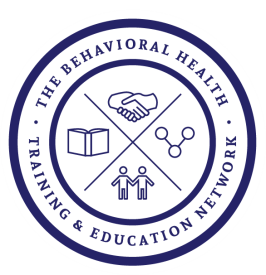 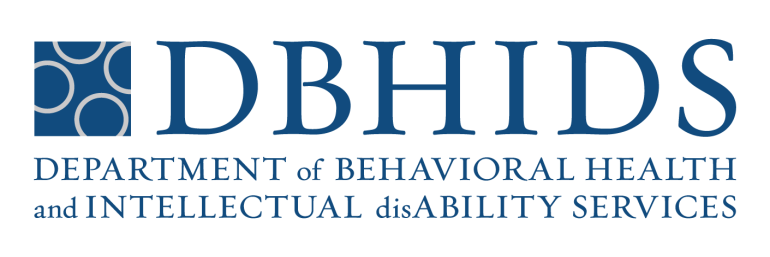 Wellness Hour Agenda:April 29, 202212:15-1:00pmWellness Hour Presenter Arrivals12:00-12:15pm Faith and Spiritual Affairs Conference Schedule 15th Annual ConferenceTriumph through Tragedy: Finding ways to persevere  Zoom12:15-1:00pmWellness Hour LineupOpen Networking HourSpirit Club Spirit ClubKara KoserDoreen LaffertyGreg ThomasMural ArtsOnlineOpen spaceZumbaYoga & MindfulnessSingerQigong and Ear seed DemoGfit FitnessTBD